	              Center for Education & Professional Development (CEPD)	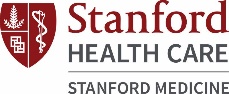 Date: 07/07/2020TO: All Course Participants & FacultyThe Center for Education and Professional Development (CEPD) is closely following developments related to the spread of COVID-19, the 2019 novel coronavirus.  Our highest priority and responsibility are to protect the health and safety of our staff, course participants and faculty so we can continue to serve our patients and community.  In an effort to meet the organizational and county request to minimize the spread of COVID-19 in large gatherings, effective immediately we are suspending all elective CEPD events until further notice.CEPD-sponsored courses and orientation programs required to maintain work status will continue at this time as live courses with modifications to promote a healthy classroom experience. We are working closely with our partners in HR and ELR leadership to ensure alignment with regulatory guidelines. Life Support classes (Basic Life Support: BLS and Advanced Cardiac Life Support: ACLS) will continue and have been modified in alignment with AHA guidelines related to COVID-19:ACLS & BLS Re-certifications:To provide additional flexibility during COVID-19 pandemic, the AHA has provided a 120-day extension for cards that expired in March, April, May and June 2020.  Beginning in July, we will resume normal timelines for renewing cards. Those with cards expiring at the end of July should plan to renew their cards by the recommended renewal date on their card (July 2020).We are currently offering the AHA blended learning option for ACLS & BLS renewals for staff.  Blended learning is a combination of of eLearning, part 1: HeartCode® online course followed by part 2: hands-on skills session.  The hands-on skills session is completed in person with an AHA instructor.Beginning July 1, 2020, we will resume offering live in-person ACLS renewal classes with smaller class sizes as an option to renew.  Trauma Nurse Core Course (TNCC)TNCC will resume in July and August with modifications.For providers with verification that expires between March 31 and July 31, ENA has extended their provider status through August 31.  General Clinical Orientation (GCO) and Nursing Assistant Orientationwill continue with modificationsProfessional development workshops (Preceptor and Charge Nurse Leadership Development)Will continue with modifications in an online platform (Zoom)All students will be contacted with instructions.Oncology Nursing Society (ONS)SHC & ONS/ONCC will extend the renewal dates by 90 days for any ONS Provider Card set to expire between February 1 and June 30, 2020.Staff will need to track their own renewal.We are actively working on modifying our course content and activities to provide alternative modes of teaching including transitioning to virtual instruction when possible.  We are closely monitoring developments and will reevaluate and provide updates.   We understand the challenges facing our organization and community due to the unpredictability of COVID-19 and appreciate your contributions to our efforts to serve our community. Please continue to check our course registration site for updates: https://stanfordhealthcare.cloud-cme.com